БАЗА ДАННЫХ ИГРОКОВ КОМАНДЫ «МУХТАСИБАТ»п/нФото игрокаФИОДата рожденияАмплуа/статистика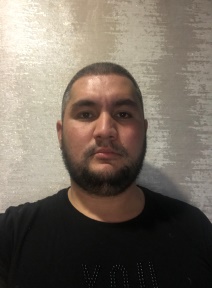 Шакиров Марсель Субудаевич04.05.1988Любитель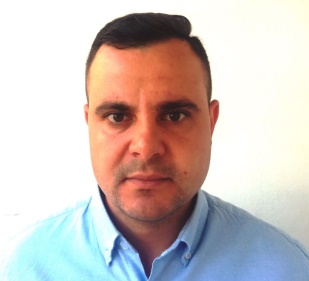 Кизуров Сергей Леонидович26.04.1988Спортшкольник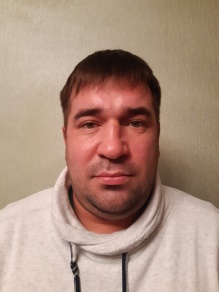 Волков Анатолий Сергеевич19.03.1988Спортшкольник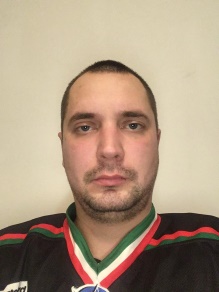 Яхин Тимур Рустамович13.01.1986Спортшкольник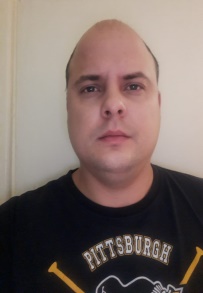 Шитов Александр Александрович06.01.1989Спортшкольник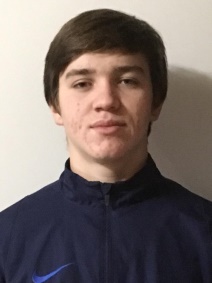 Ахметшин Айдар Рамилевич03.01.2000Спортшкольник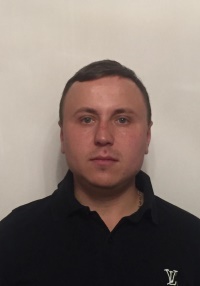 Шевчук Михаил Николаевич10.10.1987Любитель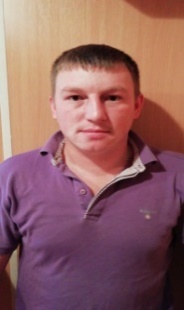 Картавченков Эдуард Валерьевич21.02.1991Любитель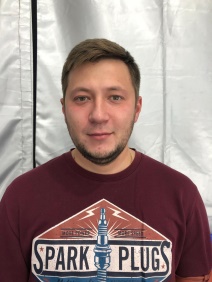 Хаяров Ленар Ильгизарович02.10.1992Вратарь/ любитель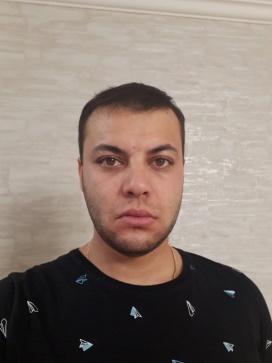 Закиров Руслан Ришадович22.06.1988Спортшкольник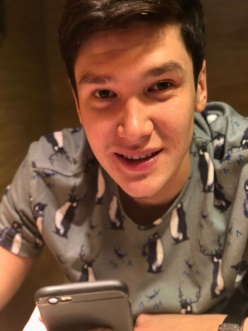 Муртазин Руслан Рустамович28.01.1995Спортшкольник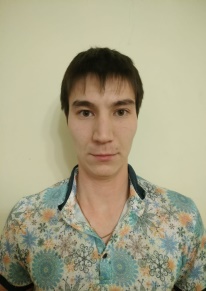 Халиков Альберт Радикович27.08.1992Спортшкольник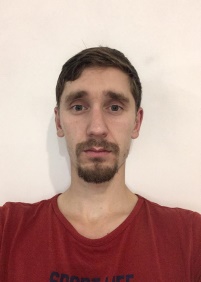 Галимов Тимур Ильшатович04.04.1989Мастер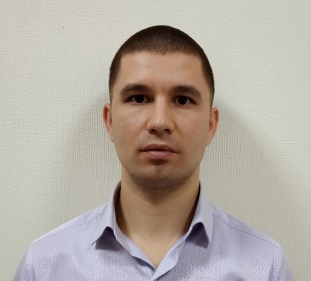 Гафиятуллин Рустам Рамисович07.10.1987Спортшкольник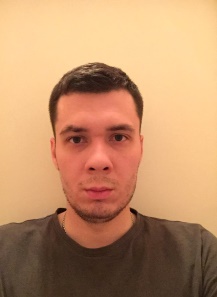 Гайсин Рустам Альбертович24.09.1993СпортшкольникХабибуллин Ирик Ильшатович06.02.1994Спортшкольник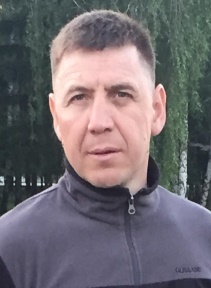 Абдуллин Рашит Рафисович04.07.1979Любитель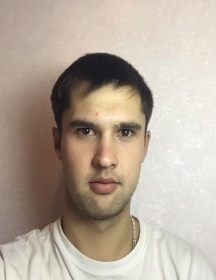 Алчинов Денис Борисович02.07.1994Любитель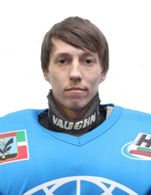 Бутаков Эдуард Сергеевич12.09.1989Любитель /вратарь